QUARANTE-TROISIEME SESSION DU GROUPE DE TRAVAIL DE L’EXAMEN PERIODIQUE UNIVERSEL (EPU)--------------------------------Genève, du 1er au 12 mai 2023Monsieur le Président,La Côte d’Ivoire souhaite la bienvenue à la délégation malienne et la remercie pour la présentation de son rapport national à l’EPU.Mon pays félicite la République du Mali pour les progrès accomplis, en vue de la promotion et la protection des droits de l’homme, notamment l’adoption de la Loi et du Décret fixant les règles générales relatives à la réparation des préjudices causés par les violations graves des droits de l’Homme, et de la stratégie nationale de la réforme du Secteur de la Sécurité et son plan d’action 2022-2024.La délégation ivoirienne encourage le Gouvernement du Mali à poursuivre ses efforts et voudrait, dans un esprit constructif, faire les recommandations suivantes :1 - abolir la peine de mort et ratifier le deuxième Protocole facultatif se rapportant au Pacte international relatif aux droits civils et politiques ;2 - veiller au respect du chronogramme des différentes élections en vue de rétablir l’ordre constitutionnel ;3 – encourager la participation des femmes au Comité de suivi de l’application de l’Accord pour la paix et la réconciliation au Mali.Pour conclure, la délégation ivoirienne souhaite plein succès au Mali dans le cadre du présent examen.Je vous remercie.Mission Permanente de la Républiquede Côte d’Ivoire auprès de l’Office des Nations Unies à Genève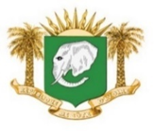      République de Côte d’Ivoire      Union-Discipline-TravailEPU DU MALI----------------------------DECLARATION DE LA COTE D’IVOIRELe 2 mai 2023 – 1 Minute 10